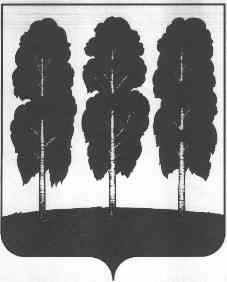 АДМИНИСТРАЦИЯ БЕРЕЗОВСКОГО РАЙОНА ХАНТЫ-МАНСИЙСКОГО АВТОНОМНОГО ОКРУГА – ЮГРЫ РАСПОРЯЖЕНИЕот  02.09.2022				                                                                  № 556-рпгт. БерезовоО внесении изменения в распоряжение администрации Березовского района от 30 сентября 2019 года № 723-р «О плане мероприятий («дорожной карте») по повышению эффективности управления муниципальными учреждениями Березовского района»В соответствии с распоряжением Правительства Российской Федерации от 31 января 2019 года № 117-р «Об утверждении Концепции повышения эффективности бюджетных расходов в 2019-2024 годах», во исполнение пункта 5 Плана мероприятий по реализации Концепции повышения эффективности бюджетных расходов в 2019-2024 годах в Березовском районе, утвержденного распоряжением администрации Березовского района от 26 сентября 2019 года     № 714-р, в целях повышения эффективности управления муниципальными учреждениями в Березовском районе:1. Приложение к распоряжению администрации Березовского района         от 30 сентября 2019 № 723-р «О плане мероприятий («дорожной карте») по повышению эффективности управления муниципальными учреждениями Березовского района» изложить в редакции согласно приложению к настоящему распоряжению.Разместить настоящее распоряжение на официальном веб-сайте органов местного самоуправления Березовского района.Настоящее распоряжение вступает в силу после его подписания.Глава района                                                                                                   П.В.АртеевПриложениек распоряжению администрации Березовского районаот 02.09.2022 № 556-рПлан мероприятий («дорожная карта») по повышению эффективности управления муниципальными учреждениями Березовского района№ п/пНаименование мероприятияСрок исполнения Ответственный исполнитель1Реорганизация муниципальных учреждений Березовского района путем присоединения (слияния)1.1Муниципального автономного дошкольного образовательного учреждения детский сад «Брусничка» к Муниципальному бюджетному общеобразовательному учреждению  «Сосьвинская СОШ»28.02.2021Комитет образования администрации Березовского района, МКУ «Централизованная бухгалтерия учреждений сферы образования Березовского района », МАДОУ детский сад «Брусничка», МБОУ «Сосьвинская СОШ», Комитет по земельным ресурсам и управлению муниципальным имуществом администрации Березовского района1.2Муниципального автономного учреждения дополнительного образования «Саранпаульская школа искусств», Муниципального бюджетного учреждения дополнительного образования «Игримская школа искусств», Муниципального бюджетного учреждения дополнительного образования «Хулимсунтская школа искусств» к Муниципальному автономному учреждению дополнительного образования  «Березовская школа искусств»15.12.2020Комитет культуры администрации Березовского района, МАУ ДО «Саранпаульская школа искусств», МБУ ДО «Игримская школа искусств», МБУ ДО «Хулимсунтская школа искусств», МАУ ДО«Березовская школа искусств»,Комитет по земельным ресурсам и управлению муниципальным имуществом администрации Березовского района1.3Муниципального казенного учреждения «Саранпаульский краеведческий музей» к Муниципальному автономному учреждению «Березовский районный краеведческий музей» 15.12.2020Комитет культуры администрации Березовского района, МКУ «Саранпаульский краеведческий музей», МАУ «Березовский районный краеведческий музей», Комитет по земельным ресурсам и управлению муниципальным имуществом администрации Березовского района1.4Муниципального бюджетного учреждения «Березовская спортивная школа» к Муниципальному автономному учреждению «Спортивная  школа «Виктория»15.11.2020Комитет спорта и молодежной политики администрации Березовского района, МБУ «Березовская спортивная школа», МАУ «Спортивная школа «Виктория»,Комитет по земельным ресурсам и управлению муниципальным имуществом администрации Березовского района1.5Муниципального бюджетного дошкольного образовательного учреждения детский сад «Ветерок» к муниципальному бюджетному общеобразовательному учреждению «Светловская средняя общеобразовательная школа имени Солёнова Бориса Александровича»30.04.2021Комитет образования администрации Березовского района, МКУ «Централизованная бухгалтерия учреждений сферы образования Березовского района», МБДОУ детский сад «Ветерок», МБОУ «Светловская СОШ имени Солёнова Б.А.», Комитет по земельным ресурсам и управлению муниципальным имуществом администрации Березовского района.1.6Муниципального бюджетного дошкольного образовательного учреждения детский сад «Комарик» к муниципальному бюджетному общеобразовательному учреждению «Хулимсунтская средняя общеобразовательная школа с кадетскими и мариинскими классами»30.04.2021Комитет образования администрации Березовского района, МКУ «Централизованная бухгалтерия учреждений сферы образования Березовского района», МБДОУ детский сад «Комарик», МБОУ «Хулимсунтская СОШ с кадетскими и мариинскими классами», Комитет по земельным ресурсам и управлению муниципальным имуществом администрации Березовского района.2Реорганизация муниципальных учреждений Березовского района в форме преобразования в автономные учреждения 2.1Муниципального бюджетного учреждения дополнительного образования «Саранпаульская национальная школа искусств» на муниципальное автономное учреждение дополнительного образования «Саранпаульская национальная школа искусств»31.12.2019Комитет культуры администрации Березовского района, МБУ ДО «Саранпаульская национальная школа искусств», Комитет по земельным ресурсам и управлению муниципальным имуществом администрации Березовского района2.2Муниципального бюджетного учреждения «Спортивная школа «Виктория» на муниципальное автономное учреждение «Спортивная школа «Виктория»31.12.2019Комитет спорта и молодежной политики администрации Березовского района, МБУ «Спортивная школа «Виктория», Комитет по земельным ресурсам и управлению муниципальным имуществом администрации Березовского района2.3Муниципального бюджетного общеобразовательного учреждения «Сосьвинская СОШ» на муниципальное автономное общеобразовательное учреждение «Сосьвинская СОШ»31.12.2022Комитет образования администрации Березовского района, МКУ «Централизованная бухгалтерия учреждений сферы образования Березовского района », МБДОУ «Сосьвинская СОШ», Комитет по земельным ресурсам и управлению муниципальным имуществом администрации Березовского района2.4Муниципального бюджетного общеобразовательного учреждения «Березовская СОШ» на муниципальное автономное общеобразовательное учреждение «Березовская СОШ»31.12.2022Комитет образования администрации Березовского района, МКУ «Централизованная бухгалтерия учреждений сферы образования Березовского района », МБОУ «Березовская СОШ», Комитет по земельным ресурсам и управлению муниципальным имуществом администрации Березовского района2.5Муниципального бюджетного дошкольного образовательного учреждения детский сад «Олененок» на муниципальное автономное дошкольное образовательное учреждение детский сад «Олененок»31.03.2021Комитет образования администрации Березовского района, МКУ «Централизованная бухгалтерия учреждений сферы образования Березовского района», МБДОУ детский сад «Олененок», Комитет по земельным ресурсам и управлению муниципальным имуществом администрации Березовского района3Ликвидация муниципальных учреждений3.1Структурного подразделения Муниципального автономного дошкольного образовательного учреждения детский сад «Малышок»01.07.2020Комитет образования администрации Березовского района, МКУ «Централизованная бухгалтерия учреждений сферы образования Березовского района », МАДОУ детский сад «Малышок», Комитет по земельным ресурсам и управлению муниципальным имуществом администрации Березовского района3.2Муниципального бюджетного дошкольного образовательного учреждения детский сад «Солнышко»01.09.2023Комитет образования администрации Березовского района, МКУ «Централизованная бухгалтерия учреждений сферы образования Березовского района», МБДОУ детский сад «Солнышко», Комитет по земельным ресурсам и управлению муниципальным имуществом администрации Березовского района4Повышение качества и расширение спектра муниципальных услуг, в том числе перечня платных услуг, связанных с основной и сопутствующей деятельностью учреждений4.1Муниципального автономного учреждения дополнительного образования «Березовская школа искусств» - расширение перечня платных услуг01.10.2022МАУ ДО «Березовская школа искусств»4.2Муниципального автономного учреждения «Березовский районный дом культуры» - расширение перечня платных услуг01.02.2023МАУ «Березовский районный дом культуры»4.3Муниципального автономного учреждения «Саранпаульский дом культуры» - расширение перечня платных услуг31.12.2024МАУ «Саранпаульский дом культуры»4.4Муниципального автономного учреждения «Березовский районный краеведческий музей- расширение перечня платных услуг01.01.2024МАУ «Березовский районный краеведческий музей»4.5Муниципального казенного учреждения «Хозяйственно-эксплуатационная служба администрации городского поселения Игрим» - оказание платных услуг населению: погрузо-разгрузочные услуги, колка дров в сельской местности, уборка придомовой территории (индивидуальное жилищное строительство) 31.12.2020Администрация г.п. Игрим, МКУ «Хозяйственно-эксплуатационная служба администрации городского поселения Игрим»4.6Муниципального казенного учреждения «Спортивно-культурный комплекс «Олимп» - оказание дополнительных платных услуг: библиотечные, информационно-библиографические и сервисные услуги пользователям31.12.2020Администрация с.п. Приполярный, МКУ СКК «Олимп»5Иные мероприятия (расшифровать)5.1Реорганизация Муниципального казенного учреждения «Березовская межпоселенческая центральная районная библиотека» в муниципальное бюджетное учреждение«Березовская межпоселенческая центральная районная библиотека»31.12.2019Комитет культуры администрации Березовского района, МКУ «Березовская межпоселенческая центральная районная библиотека»